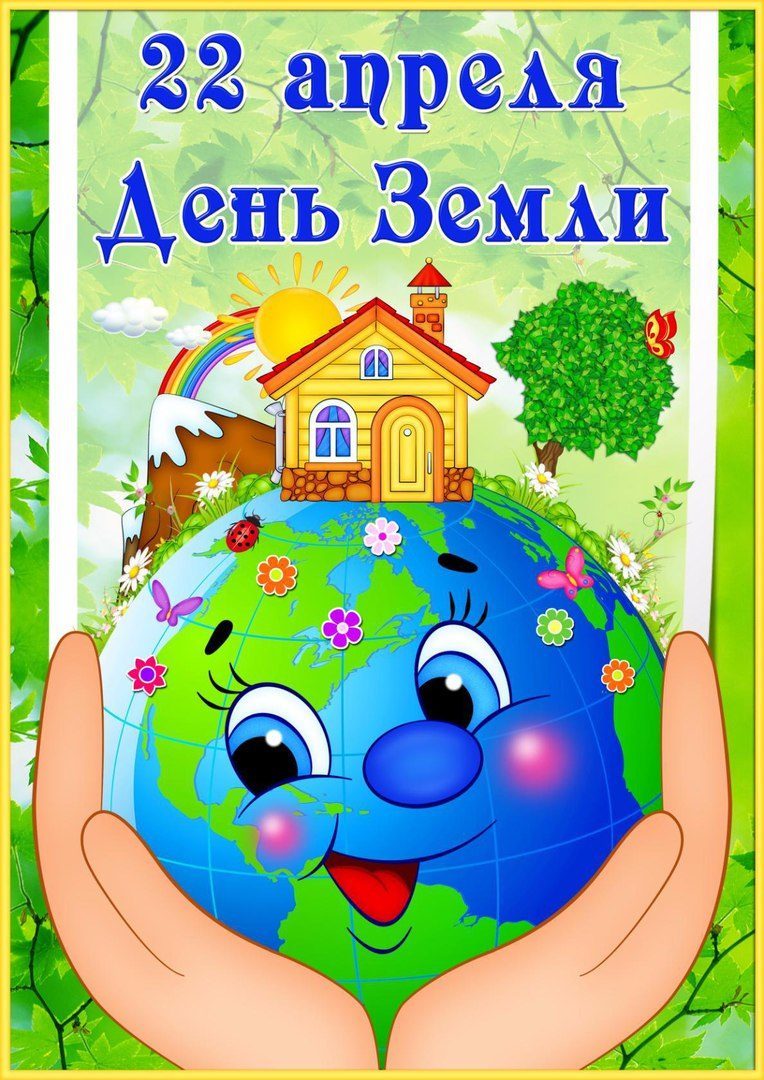 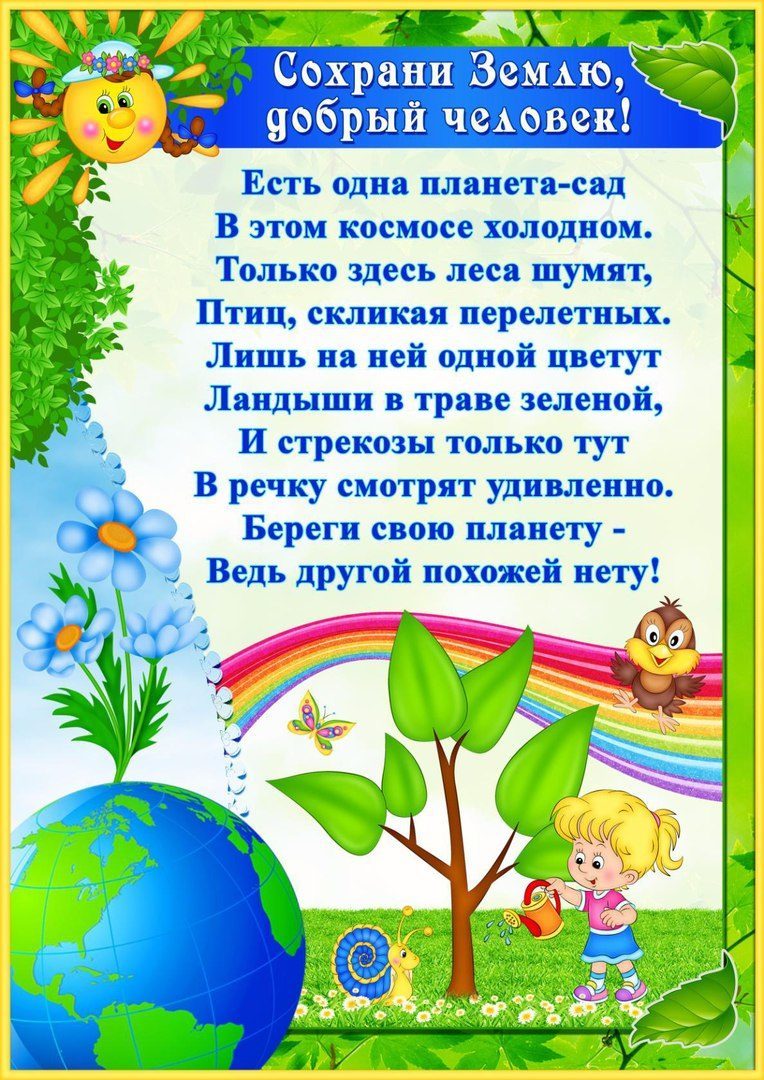 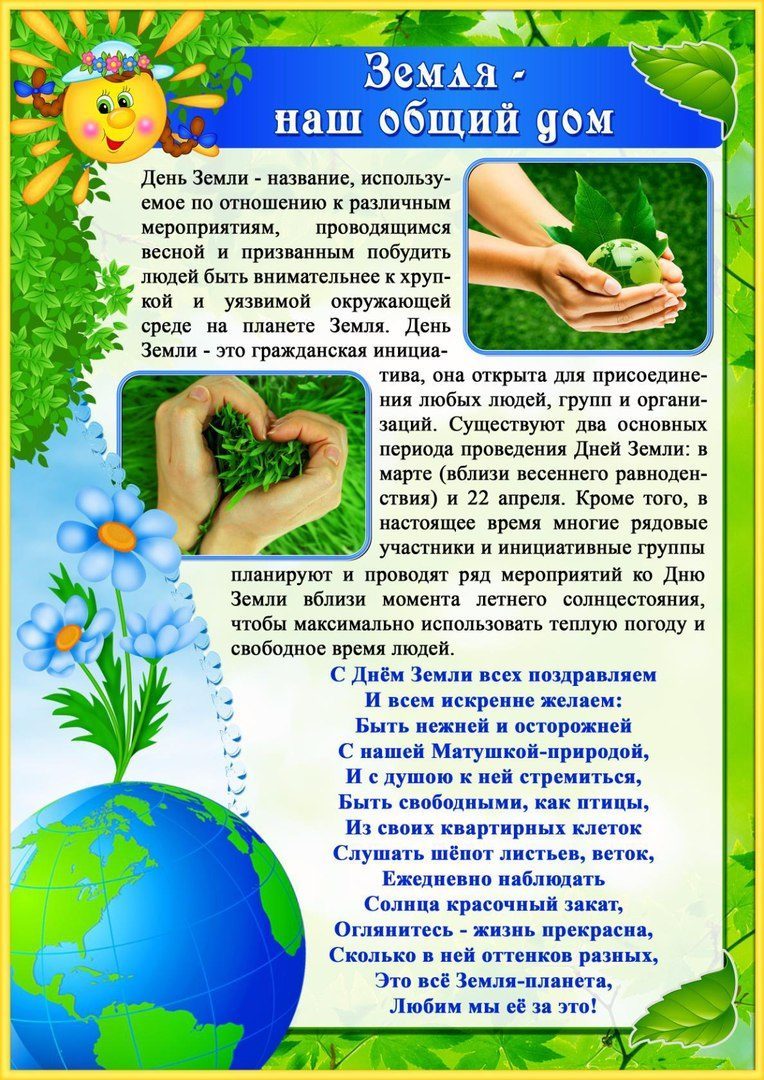  «Всемирный день Земли в ДОУ»22 апреля отмечается Всемирный День Земли. Он празднуется ежегодно в день весеннего равноденствия. Это не просто большой, а поистине глобальный праздник — Международный день Матери-Земли (International Mother Earth Day, проводимый под эгидой ООН, — день нашего общего уютного дома. День Земли приходится на период проведения масштабной акции «Дни защиты от экологической опасности» и традиционно предполагает организацию массовых мероприятий, включая благоустройство территорий.  Главной задачей мероприятий в нашем детском саду, проходивших в этот день, было привлечь внимание дошкольников к проблемам окружающей среды и формирования у них экологически осмысленной культуры личности и осознано-правильного отношения к нашей планете - Земля.Землю нужно охранять,Всячески оберегать,Горы, речки и поля —Это все наша Земля.Жизнь на ней ведь каждый часТак зависит от всех нас,Что забота наша ейС каждым днем еще важней.Поздравляю с Днем Земли,Нашу Землю береги,И она тебя в ответЗащитит от разных бед.Подготовила и провела  Бурцева М.А.